2019-2020 EĞİTİM ÖĞRETİM YILI ÇORUM ŞEHİT OSMAN ARSLAN KIZ ANADOLU İHL10/…. SINIFI ARAPÇA DERSİ 1.DÖNEM 2.YAZILI SINAV SORULARI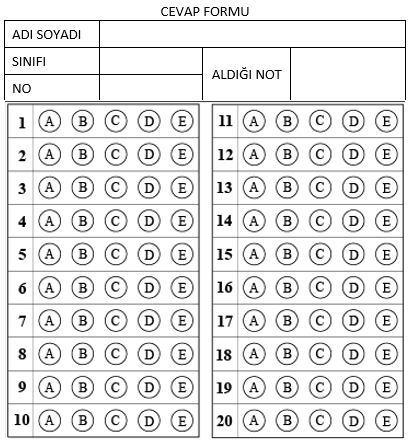 Süre 40 dakika, her bir doğru cevap 5 puandır.Başarılar dilerim, Allah yardımcınız olsun… Ramazan SUArapça Öğretmeni1.   Oğluna لا تُهْمِل الدِّراسة! Şeklinde söz söyleyen anne acaba ne demek istemiştir?A) Oyunu ihmal etme          B) Derste oynamaC) Defterine yazma             D) Dersleri ihmal etmeE) Ders çalış2.   أين تَقَع مَدينة أنقَرة؟Sorusuna verilebilecek en uygun cevap seçeneklerden hangisidir?أين تَقَع مَدينة أنقَرة؟Sorusuna verilebilecek en uygun cevap seçeneklerden hangisidir?A) تَقَع مَدينة أنقَرة جَنُوب تُرْكِياB) تَقَع مَدينة أنقَرة شَمال تُرْكِياC) تَقَع مَدينة إسْطَنْبول وَسَط تُرْكِياD) تَقَع مَدينة أنقَرة وَسَط تُرْكِياE) تَقَع مَدينة أنقَرة وَسَط سوريا3.   البَراكين والزَلازِل وارْتِفاع دَرَجة الحَرارةCümlesi hangi seçenekteki kavramı açıklamaktadır?A) الأَوْساخ       B) النَّظافة         C) النُّفاياتD) الكَوارِث      E) المُناخA) الأَوْساخ       B) النَّظافة         C) النُّفاياتD) الكَوارِث      E) المُناخA) الأَوْساخ       B) النَّظافة         C) النُّفاياتD) الكَوارِث      E) المُناخA) الأَوْساخ       B) النَّظافة         C) النُّفاياتD) الكَوارِث      E) المُناخA) الأَوْساخ       B) النَّظافة         C) النُّفاياتD) الكَوارِث      E) المُناخ4.   وأَمْس، زَوْجي خالِد وابْني مَحْمود نَظَّفا الحَديقة التي أَمام بَيْتناCümlesinde aşağıdakilerden hangisinden bahsedilmemiştir?A) Araba           B) Eş      C) TemizlikD) Ev                E) OğulA) Araba           B) Eş      C) TemizlikD) Ev                E) OğulA) Araba           B) Eş      C) TemizlikD) Ev                E) OğulA) Araba           B) Eş      C) TemizlikD) Ev                E) OğulA) Araba           B) Eş      C) TemizlikD) Ev                E) Oğul5.   «فنَظِّفوا أفْنِيَتَكُم، ولا تَشَبَّهوا بِاليَهود، تَجْمَع الأَكْباء في دورِهِم »Hadis-i Şerifiyle konu bakımından en yakın seçenek hangisidir?«فنَظِّفوا أفْنِيَتَكُم، ولا تَشَبَّهوا بِاليَهود، تَجْمَع الأَكْباء في دورِهِم »Hadis-i Şerifiyle konu bakımından en yakın seçenek hangisidir?A) الاِهْتِمام بِالعَلَم والدِّراسةB) التَّرْبِيّة وتَعْليم الصَّلاةC) الحِفاظ على النَّظافةD) الحِفاظ على حُقوق الإنْسانE) الأَمْراض المُخْتَلِفة6.   الجُنْدِيّ .......... عن الوَطَنBoş bırakılan yere aşağıdaki kelimelerden hangisinin getirilmesi uygundur?A) يُدافِع           B) يَحتاج         C) يَصِلD) يتكوّن          E) يَختَلِفA) يُدافِع           B) يَحتاج         C) يَصِلD) يتكوّن          E) يَختَلِفA) يُدافِع           B) يَحتاج         C) يَصِلD) يتكوّن          E) يَختَلِفA) يُدافِع           B) يَحتاج         C) يَصِلD) يتكوّن          E) يَختَلِفA) يُدافِع           B) يَحتاج         C) يَصِلD) يتكوّن          E) يَختَلِف7.   Fiillerden hangisinin failinin cinsiyeti hakkında kesin bir şey söyleyebiliriz?A) أُحبُّ              B) نَعمل        C) يَعيشD) تَرْكَب             E) كَتَبْتُA) أُحبُّ              B) نَعمل        C) يَعيشD) تَرْكَب             E) كَتَبْتُA) أُحبُّ              B) نَعمل        C) يَعيشD) تَرْكَب             E) كَتَبْتُA) أُحبُّ              B) نَعمل        C) يَعيشD) تَرْكَب             E) كَتَبْتُA) أُحبُّ              B) نَعمل        C) يَعيشD) تَرْكَب             E) كَتَبْتُ8.   Resmi en iyi anlatan kelime hangi seçenekte yer almaktadır?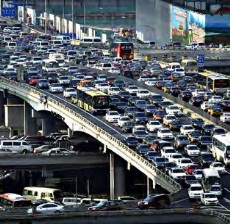 A) بُرْكان      B) النُّفاياتC) حَرِیق      D) اِزْدِحامE) تَلَوُّث الماء9.   "Vatan sevgisi kalbimde mesken tutar" demek isteyen arkadaşınıza hangi cümleyi tavsiye edersiniz?"Vatan sevgisi kalbimde mesken tutar" demek isteyen arkadaşınıza hangi cümleyi tavsiye edersiniz?A) أُحبُّ أَرضَه وسماءَهB) الوطن هو أرض الآباء و الاجدادC) حُبُّ الوطن يسكن في قلبيD) أُحبُّ ماءَه وهواءهE) إنَّ حُبَّ الوطن يَكون بالعمل10.   Seçeneklerin hangisinde fiil fail uyumsuzluğu vardır?Seçeneklerin hangisinde fiil fail uyumsuzluğu vardır?A) سامي ورِضْوان لَعِبَا كرة القدمB) لَطيفة وكَريمة شَرِبَتا الماءC) نادية وزهراء رَتَّبَتا المَنْزِلD) أَحْمَد وحُسَيْن شَرِبَا الماءE) فُرْقان وعُمر كَتَبتا الواجِب11.   الإنْسان الذي يَعْمَل جيّدًا ............. إلى هَدَفهBoş bırakılan yere aşağıdaki kelimelerden hangisinin getirilmesi uygundur?A) يَصِل        B) يُدافِع          C) يَختَلِفD) يَبني         E) يَشتَهِرA) يَصِل        B) يُدافِع          C) يَختَلِفD) يَبني         E) يَشتَهِرA) يَصِل        B) يُدافِع          C) يَختَلِفD) يَبني         E) يَشتَهِرA) يَصِل        B) يُدافِع          C) يَختَلِفD) يَبني         E) يَشتَهِرA) يَصِل        B) يُدافِع          C) يَختَلِفD) يَبني         E) يَشتَهِر12.   مَنْ هذا؟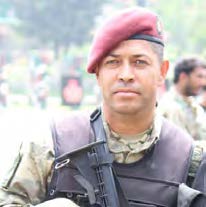 A) مَطار          B) جَامِعَةC) مُسْتَشْفي       D) حَاسُوبE) جُنْدِيّ13.   ……… أنْ نُنَظِّف الحَديقةBoş bırakılan yere aşağıdaki kelimelerden hangisinin getirilmesi uygundur?A) عَلَيّ         B) علَيْنا       C) علَيْك   D) علَيْها        E) عَلَيْهِمْA) عَلَيّ         B) علَيْنا       C) علَيْك   D) علَيْها        E) عَلَيْهِمْA) عَلَيّ         B) علَيْنا       C) علَيْك   D) علَيْها        E) عَلَيْهِمْA) عَلَيّ         B) علَيْنا       C) علَيْك   D) علَيْها        E) عَلَيْهِمْA) عَلَيّ         B) علَيْنا       C) علَيْك   D) علَيْها        E) عَلَيْهِمْ14.   Ahmet: نَجْم - YıldızMehmet: مفتاح - CüzdanZeynep: نَظّارة - GözlükHangi öğrenci yada öğrencilerin verdiği bilgi doğrudur?A) Hepsi                          B) Ahmet ve ZeynepC) Sadece Zeynep          D) Ahmet ve MehmetE) Sadece MehmetA) Hepsi                          B) Ahmet ve ZeynepC) Sadece Zeynep          D) Ahmet ve MehmetE) Sadece MehmetA) Hepsi                          B) Ahmet ve ZeynepC) Sadece Zeynep          D) Ahmet ve MehmetE) Sadece MehmetA) Hepsi                          B) Ahmet ve ZeynepC) Sadece Zeynep          D) Ahmet ve MehmetE) Sadece MehmetA) Hepsi                          B) Ahmet ve ZeynepC) Sadece Zeynep          D) Ahmet ve MehmetE) Sadece Mehmet15.   Seçeneklerin hangisinde tekil – çoğul eşleştirmesinde yanlışlık yapılmıştır?Seçeneklerin hangisinde tekil – çoğul eşleştirmesinde yanlışlık yapılmıştır?A) مُسْتَشْفى – مُسْتَشْفياتB) مَسْجِد – مَساجِدC) جَبَل – جِبالD) قانون – قَوانينE) مَطار - مَطرون16.   كم ساعة على الحائِط؟ Sorusunun resme göre doğru cevabı hangi seçenekte verilmiştir?A) سِتّة عَشَرَ ساعة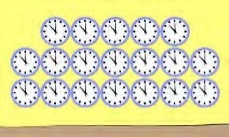 B) ثمانيَ عَشْرة ساعةC) تِسْعَ عَشْرة ساعةD) تِسْعَ عَشْرة كتابًاE) سَبْعَ عَشْرة ساعة16.   كم ساعة على الحائِط؟ Sorusunun resme göre doğru cevabı hangi seçenekte verilmiştir?A) سِتّة عَشَرَ ساعةB) ثمانيَ عَشْرة ساعةC) تِسْعَ عَشْرة ساعةD) تِسْعَ عَشْرة كتابًاE) سَبْعَ عَشْرة ساعة17.   Seçeneklerin hangisinde adet – madut uyumsuzluğu vardır?Seçeneklerin hangisinde adet – madut uyumsuzluğu vardır?A) سِتَّة عَشَرَ بابًا         B) خَمْس عَشْرة طَبيبًاC) سَبْعَة عَشَرَ كُرْسِيًّا     D) ثَمانِي عَشْرة طَبيبةE) ثَلاثة عَشَرَ كتابًاA) سِتَّة عَشَرَ بابًا         B) خَمْس عَشْرة طَبيبًاC) سَبْعَة عَشَرَ كُرْسِيًّا     D) ثَمانِي عَشْرة طَبيبةE) ثَلاثة عَشَرَ كتابًاA) سِتَّة عَشَرَ بابًا         B) خَمْس عَشْرة طَبيبًاC) سَبْعَة عَشَرَ كُرْسِيًّا     D) ثَمانِي عَشْرة طَبيبةE) ثَلاثة عَشَرَ كتابًاA) سِتَّة عَشَرَ بابًا         B) خَمْس عَشْرة طَبيبًاC) سَبْعَة عَشَرَ كُرْسِيًّا     D) ثَمانِي عَشْرة طَبيبةE) ثَلاثة عَشَرَ كتابًاA) سِتَّة عَشَرَ بابًا         B) خَمْس عَشْرة طَبيبًاC) سَبْعَة عَشَرَ كُرْسِيًّا     D) ثَمانِي عَشْرة طَبيبةE) ثَلاثة عَشَرَ كتابًاA) سِتَّة عَشَرَ بابًا         B) خَمْس عَشْرة طَبيبًاC) سَبْعَة عَشَرَ كُرْسِيًّا     D) ثَمانِي عَشْرة طَبيبةE) ثَلاثة عَشَرَ كتابًاA) سِتَّة عَشَرَ بابًا         B) خَمْس عَشْرة طَبيبًاC) سَبْعَة عَشَرَ كُرْسِيًّا     D) ثَمانِي عَشْرة طَبيبةE) ثَلاثة عَشَرَ كتابًاA) سِتَّة عَشَرَ بابًا         B) خَمْس عَشْرة طَبيبًاC) سَبْعَة عَشَرَ كُرْسِيًّا     D) ثَمانِي عَشْرة طَبيبةE) ثَلاثة عَشَرَ كتابًاA) سِتَّة عَشَرَ بابًا         B) خَمْس عَشْرة طَبيبًاC) سَبْعَة عَشَرَ كُرْسِيًّا     D) ثَمانِي عَشْرة طَبيبةE) ثَلاثة عَشَرَ كتابًاA) سِتَّة عَشَرَ بابًا         B) خَمْس عَشْرة طَبيبًاC) سَبْعَة عَشَرَ كُرْسِيًّا     D) ثَمانِي عَشْرة طَبيبةE) ثَلاثة عَشَرَ كتابًا18.   مُحَمَّد يَسْتَطيع أَنْ يَحْمِل الحَقيبةCümlesinde altı çizili kelimenin cümleye kattığı anlam hangi seçenekte doğru olarak verilmiştir?A) Gelecek zaman          B) Geçmiş zamanC) Şahıs zamiri        D) Soru      E) YeterlilikA) Gelecek zaman          B) Geçmiş zamanC) Şahıs zamiri        D) Soru      E) YeterlilikA) Gelecek zaman          B) Geçmiş zamanC) Şahıs zamiri        D) Soru      E) YeterlilikA) Gelecek zaman          B) Geçmiş zamanC) Şahıs zamiri        D) Soru      E) YeterlilikA) Gelecek zaman          B) Geçmiş zamanC) Şahıs zamiri        D) Soru      E) Yeterlilik19.   دُخان - سَبَب - تَلَوُّث - في - البيئة - المَصانِعKelimelerinden oluşan anlamlı cümle hangi seçenekte doğru olarak verilmiştir?دُخان - سَبَب - تَلَوُّث - في - البيئة - المَصانِعKelimelerinden oluşan anlamlı cümle hangi seçenekte doğru olarak verilmiştir?A) في دُخان المَصانِع تَلَوُّث البيئة سَبَبB) دُخان المَصانِع سَبَب في تَلَوُّث البيئةC) سَبَب دُخان المَصانِع في البيئة تَلَوُّثD) دُخان سَبَب المَصانِع تَلَوُّث البيئة فيE) دُخان سَبَب في تَلَوُّث البيئة المَصانِع20.   تُرْكِيا جُزْء مِن العالَم ............. الكَبيرBoş bırakılan yere aşağıdakilerden hangisinin getirilmesi uygundur?A) الإسْلاميّ       B) خَريطة      C) العاداتD) جُورُوم         E) الثَّقافةA) الإسْلاميّ       B) خَريطة      C) العاداتD) جُورُوم         E) الثَّقافةA) الإسْلاميّ       B) خَريطة      C) العاداتD) جُورُوم         E) الثَّقافةA) الإسْلاميّ       B) خَريطة      C) العاداتD) جُورُوم         E) الثَّقافةA) الإسْلاميّ       B) خَريطة      C) العاداتD) جُورُوم         E) الثَّقافة